ЧЕРКАСЬКА МІСЬКА РАДА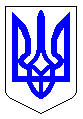 ЧЕРКАСЬКА МІСЬКА РАДАВИКОНАВЧИЙ КОМІТЕТРІШЕННЯВід 14.06.2018 № 489Про тимчасову заборону рухутранспортних засобівВідповідно до статті 40 Закону України «Про місцеве самоврядування в Україні», пункту 4 частини першої статті 19, пункту 4 частини першої статті 20 Закону України «Про автомобільні дороги», у зв’язку з проведенням міського свята «День випускника школи», враховуючи звернення заступника директора департаменту освіти та гуманітарної політики Бєлова Б.О. (лист від 05.06.2018 № 9630-01-33), виконком міської ради ВИРІШИВ:1. Тимчасово заборонити рух транспортних засобів бульваром Шевченка між вул. Байди Вишневецького та вул. Остафія Дашковича 20 червня 2018 року з 15.00 до 16.30 години для проведення репетиції заходу «День випускника школи».2. Тимчасово заборонити рух транспортних засобів 23 червня 2018 року для проведення міського свята «День випускника школи»:2.1. Непарною стороною бульвару Шевченка між вул. Богдана Хмельницького та вул. Митницькою з 17.30 до 18.00 години для шикування колони випускників;2.2. Непарною стороною бульвару Шевченка між вул. Митницькою та вул. Байди Вишневецького з 18.00 до 18.30 години на час руху колони випускників;2.3. Бульваром Шевченка між вул. Байди Вишневецького та вул. Остафія Дашковича з 17.30 до 20.00 години для проведення урочистостей.3. Управлінню патрульної поліції в Черкаській області забезпечити безпеку руху транспорту і пішоходів на вказаному відрізку.4. Оприлюднити це рішення в засобах масової інформації.5. Контроль за виконанням рішення покласти на заступника директора департаменту-начальника управління житлово-комунального господарства департаменту житлово-комунального комплексу Танюка С.О.Міський голова                                                                                         А.В.Бондаренко